Newton’s Law of Motion Blog postMin/KotaTarget: Teens/Physics 11 students need reviewingType: videos, Progressing plot/ three in law of motion in tennis ball.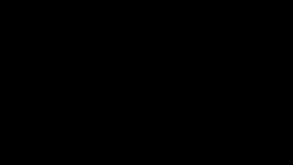 First Law: This video shows a tennis ball rolling on a road with external force applied to a stationary tennis ball. As long as no external force is applied, the tennis ball will stand still, and will move in a constant direction at a constant speed only when external force can be applied.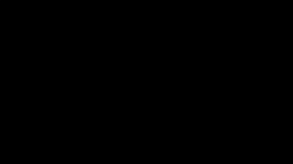 Second Law: Because the weight of the tennis ball is constant, the speed or distance of the ball changes depending on the swing speed of the racket. The faster the racket swings, the higher the speed and distance of the ball. 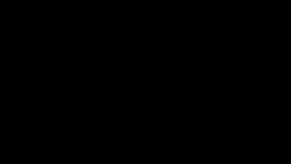 Third Law: Newton's third law of motion says that, for every action, there is an equal and opposite reaction. This means that when you push an object, it pushes back equally and in the opposite direction. In the case of tennis balls, they bounce equally as in the graph below.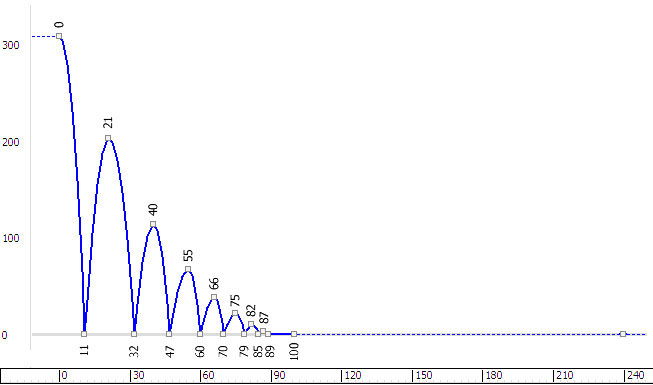 